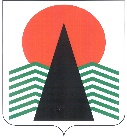 Сельское поселение СингапайНефтеюганский районХанты-Мансийский автономный округ – ЮграАДМИНИСТРАЦИЯ СЕЛЬСКОГО ПОСЕЛЕНИЯ СИНГАПАЙ ПОСТАНОВЛЕНИЕ27.01.2015                                                                                            № 10Об утверждении проекта планировки и проекта межевания территории села ЧеускиноВ целях создания условий для устойчивого развития села Чеускино, руководствуясь Градостроительным кодексом Российской Федерации, Федеральным законом от 06.10.2003 № 131-ФЗ «Об общих принципах организации местного самоуправления в Российской Федерации», Уставом сельского поселения Сингапай, учитывая протоколы публичных слушаний, заключение о результатах публичных слушаний по проектам планировки территории и проектам межевания территорииПОСТАНОВЛЯЮ:1. Утвердить проект планировки и проект межевания территории села Чеускино, согласно приложению.2. Настоящее постановление подлежит официальному опубликованию (обнародованию) в информационном бюллетене «Сингапайский вестник».3. Настоящее постановление вступает в силу после его официального опубликования (обнародования).4. Контроль за выполнением постановления возложить на заместителя главы Маденову С.Е. Глава  сельского  поселения 				         В.Ю.Куликов       Приложение к постановлению администрации сельского поселения Сингапайот 27.01.2015 № 10ПРОЕКТ ПЛАНИРОВКИ И ПРОЕКТ МЕЖЕВАНИЯЧАСТЬ I. ПоложениЕ о размещенииобъектов капитального строительства1. ХАРАКТЕРИСТИКИ ПЛАНИРУЕМОГО РАЗВИТИЯ ТЕРРИТОРИИ СЕЛА ЧЕУСКИНО1. Границами проекта планировки и проекта межевания территории является проектная граница населенного пункта.Площадь территории в указанных границах составляет .Численность населения проектная составит 1140 человек.2. Проект планировки и проект межевания разработан в целях размещения объектов капитального строительства жилого, общественно-делового назначения и иных объектов капитального строительства.3. Территория дифференцирована на следующие зоны размещения объектов: зона среднеэтажной жилой застройки (ЖЗ 103) – ; зона малоэтажной индивидуальной жилой застройки (ЖЗ 105) – ; зона административно-делового назначения (ОДЗ 201) – ; зона социально-бытового назначения (ОДЗ 202) – ; зона торгового назначения (ОДЗ 203) – ; зона учебно-образовательного назначения (ОДЗ 204) –3,4 га; зона культурно-досугового назначения (ОДЗ 205) – ; зона спортивного назначения (ОДЗ 206) – ; здравоохранения (ОДЗ 207) – ; зона культового назначения (ОДЗ 211) – ; зона объектов коммунально-складского назначения (ПР 302) – ; зона водоснабжения (ИЗ 402) – ; зона теплоснабжения (ИЗ 403); зона водоотведения (ИЗ 404); зона автомобильного транспорта (ТЗ 502) – ; зона речного транспорта (ИЗ 504) - ; рекреационная зона (6 РЗ) – , зона сельскохозяйственного использования (7 СХЗ) – ; зона специального назначения (8 СНЗ) – ; зона акваторий (10 АЗ) – .4. Параметры планируемого развития территории.4.1. Жилая застройка:1-этажные одноквартирные жилые дома с приусадебными участками;1,2,3-этажные многоквартирные жилые дома.Объем нового жилищного строительства составит 13 тыс. м2.Площадь территории под жилую застройку составит . С учетом проектной обеспеченности жильем (23 кв.м./чел) расчетное количество проживающих на данной территории составит 1140 человек. Плотность жилищного фонда населенного пункта не превышает 124 кв.м. общей площади квартир на .За расчетный срок к строительству предложено 12,3 тыс. кв.м. (6 многоквартирных жилых домов).4.2. Зона размещения объектов общественно-делового назначения включает в себя:зону размещения объектов административно-делового назначения  (код ОДЗ 201);зону размещения объектов социально-бытового назначения (код ОДЗ 202);зону торгового назначения (код ОДЗ 203);зону размещения объектов учебно-образовательного  назначения (код ОДЗ 204);зону размещения объектов культурно-досугового назначения (код ОДЗ 205);зону размещения объектов спортивного назначения (код ОДЗ 206);зону размещения объектов здравоохранения (код ОДЗ 207);зону размещения объектов культового назначения (код ОДЗ 211);4.2.1. В составе зоны учебно-образовательного назначения размещены объекты:учебно-производственный комбинат, мастерские на 15 мест;административный корпус;музыкальная школа на 15 мест;воскресная школа на 10 мест;детский сад «Медвежонок» на 75 мест;средняя общеобразовательная школа на 286 учащихся;интернат на 60 мест.4.2.2. В составе зоны административно-делового назначения размещены объекты:здание администрации, дома культуры на 130 мест, библиотеки на 23,1 тыс. ед. хранения, милиции;почта;офисное здание;контора муниципального сельскохозяйственного предприятия;отделение сбербанка, офисы. 4.2.3. В составе зоны культурно-досугового назначения размещёны объекты:досуговый клуб на 200 мест с кинотеатром на 50 мест;детский досуговый центр на 25 мест.4.2.4.  В составе зоны социально-бытового назначения размещены объекты:дом быта на 8 мест, прачечная на  белья в смену;молочная кухня на 60 порций в сутки, раздаточный пункт молочной кухни;сауна на 10 мест, парикмахерская, НРМПУ «УЖКО»гостиница на 10 мест с кафе на 35 мест,хлебопекарня мощностью 1500 кг/сутки;магазин мощностью  торговой площади;кафе на 15 мест;салон красоты.4.2.5. В составе зоны здравоохранения размещены объекты:выдвижной пункт скорой медицинской помощи на 1 автомобиль;ФАП, стоматологический кабинет;отделение связи.4.2.6. В составе зоны спортивного назначения размещён объект: физкультурно-спортивный комплекс с универсальным игровым залом на 64 чел./час.4.2.7. В составе зоны торгового назначения размещены:магазин «Сокол».5. Характеристика развития системы транспортного обслуживания:Транспортное обслуживание осуществляется по следующим дорогам и улицам: - поселковые дороги с шириной проезжей части , протяженностью , площадью покрытия ;- главные улицы с шириной проезжей части , протяженностью , площадью покрытия ;- основные улицы в жилой застройке с шириной проезжей части , протяженностью , площадью покрытия ;- второстепенные улицы в жилой застройке с шириной проезжей части , протяженностью , площадью покрытия ;- проезды с шириной проезжей части , протяженностью , площадью покрытия .Станция технического обслуживания в южной части села, мощностью 2 поста;Гаражи индивидуального транспорта в западной части села вместимостью 130 машино-мест (площадь одного места составляет );Гаражи индивидуального транспорта в центральной части села вместимостью 80 машино-мест (площадь одного места составляет );Автомойка в южной части села.Причал в южной части села.Проектом планировки предусмотрено хранение личного транспорта, как на открытых стоянках, так и вдоль внутриквартальных проездов. Расчет вместимости открытых стоянок для временного хранения легковых автомобилей  произведен согласно СНиП 2.07.01-89* «Градостроительство. Планировка и застройка городских и сельских поселений» пункт  6.33, местоположение и вместимость которых отображены в таблице 5.1.Таблица 5.1 - Мощность стоянок для временного хранения личного автотранспорта 6. Характеристика развития системы инженерно-технического обеспечения:6.1. Водоснабжение:6.1.1. Село Чеускино обеспечить централизованной системой холодного водоснабжения.6.1.2. Источников централизованного водоснабжения являются подземные воды.6.1.3. Существующие водозаборные сооружения подлежат реконструкции с доведением до проектной мощности – 1400 м3/сут.6.1.4. Водоснабжение на хозпитьевые и противопожарные нужды предусмотреть от коммунальных сетей водоснабжения города. 6.1.5. Система водоснабжения кольцевая.      6.1.6. Водовод запроектирован Ø 63 - . Подключение проектного полиэтиленового водовода  предусмотреть к стальному водоводу диаметром  от площадки водопроводных сооружений. Точка подключения располагается в северо-восточной части населенного пункта, напротив дома № 1 по ул. Дорожная. 6.1.7. Предусмотреть подключение существующих сетей к новой кольцевой системе водоснабжения.6.2. Хозяйственно-бытовая канализация:6.2.1. Село Чеускино обеспечить централизованной системой канализации.6.2.2. Проектируемые канализационные коллекторы выполнены Ø110 -  из полиэтилена.6.2.3. Проектируемые выпуски выполнить из полиэтиленовых труб диаметрами .6.2.4. Предусмотреть подключение существующих сетей к проектируемой коллекторной системе водоотведения.	6.2.5. Выполнить строительство КНС №1, собираемой хозяйственно-фикальные стоки с территории гидронамыва. Производительность на расчетный срок принять 800 м3/сут6.2.6. Сточные воды, собираемые проектируемыми коллекторами Ø200- с территории населенного пункта, отводятся на существующую канализационную насосную станцию КНС №2.6.2.7. Существующая КНС №1 подлежит реконструкции с доведением до проектной мощности – 1200 м3/сут. Напорные линии от КНС заменить на полиэтиленовые диаметром .6.2.8. Существующие канализационные очистные сооружения подлежат реконструкции с доведением до проектной мощности – 1200 м3/сут. Сбросной коллектор очищенных вод выполнить из стальных труб диаметром , с укладкой вдоль дороги и сбросом в протоку Юганская Обь.6.3. Дождевая канализация:6.3.1. Отведение хозяйственно-бытовых и поверхностных стоков предусмотрено по существующей раздельной схеме.6.3.2. Для обеспечения поверхностного стока на территории сельского поселения предусмотрено строительство водоотводного железобетонного лотка вдоль улиц протяженностью в пределах проекта планировки  с отведением вод через очистные сооружения, расположенные в южной и юго-восточной части поселения, в реку.6.4. Теплоснабжение:6.4.1. Территорию общественной застройки с. Чеускино  обеспечить централизованной системой теплоснабжения и ГВС.6.4.2. Источником теплоснабжения является реконструируемая котельная мощностью 10 Гкал/час.6.4.3. Частный жилой сектор и жилые здания микрорайона  «Гидронамыв» обеспечить децентрализованной системой теплоснабжения и ГВС от индивидуальных двухконтурных газовых котлов.6.4.4.Выполнить строительство и замену тепловых сетей общей протяженностью  в двухтрубном исполнении диаметром 57-.  6.5. Газоснабжение:6.5.1. Для газоснабжения потребителей выполнить строительство кольцевых газопроводов низкого давления.6.5.2. По числу ступеней давления система газоснабжения – двухступенчатая.6.5.3. Для газоснабжения населенного пункта обеспечить подключение  от газорегуляторного пункта. Проектная мощность ГРП – 4144 м3/час. Тип и мощность определить на стадии рабочего проектирования. 6.6. Электроснабжение:6.6.1. Для электроснабжения проектных объектов  установить четыре   трансформаторных подстанций. Тип, мощность и марку трансформаторного оборудования определить при разработке рабочей документации. Подключение осуществить от существующих фидеров 10 кВ.6.7. Связь и информатизация:6.7.1  Установка электронной автоматической телефонной станции с. Чеускино на 1455 номеров.6.7.2. Установка оборудования передачи данных по медным кабелям для предоставления Интернет.6.8. Озеленение:Предусмотреть после завершения застройки и инженерной подготовки территории выполнение её благоустройства и озеленения.2. ОСНОВНЫЕ ТЕХНИКО-ЭКОНОМИЧЕСКИЕ ПОКАЗАТЕЛИПримечание:* Значения численности населения и площади жилищного фонда в таблице определены ориентировочно.** - В – встроенное помещение.*** - Для объектов социального и культурно-бытового обслуживания и объектов транспортной инфраструктуры в таблице представлены минимально допустимые значения мощности.ЧАСТЬ II. КАРТЫ (СХЕМЫ)1. Карта № 1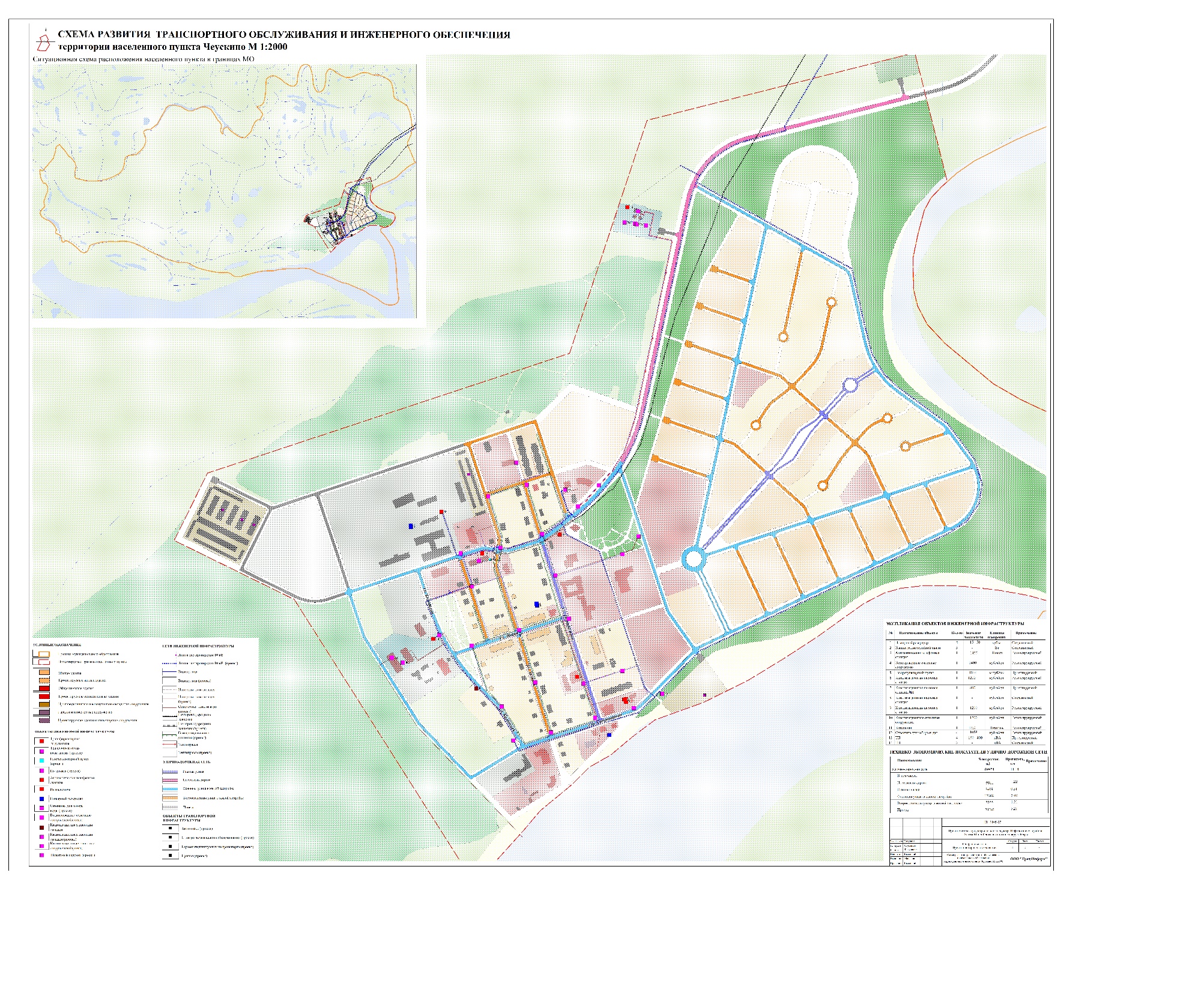 2. Карта № 2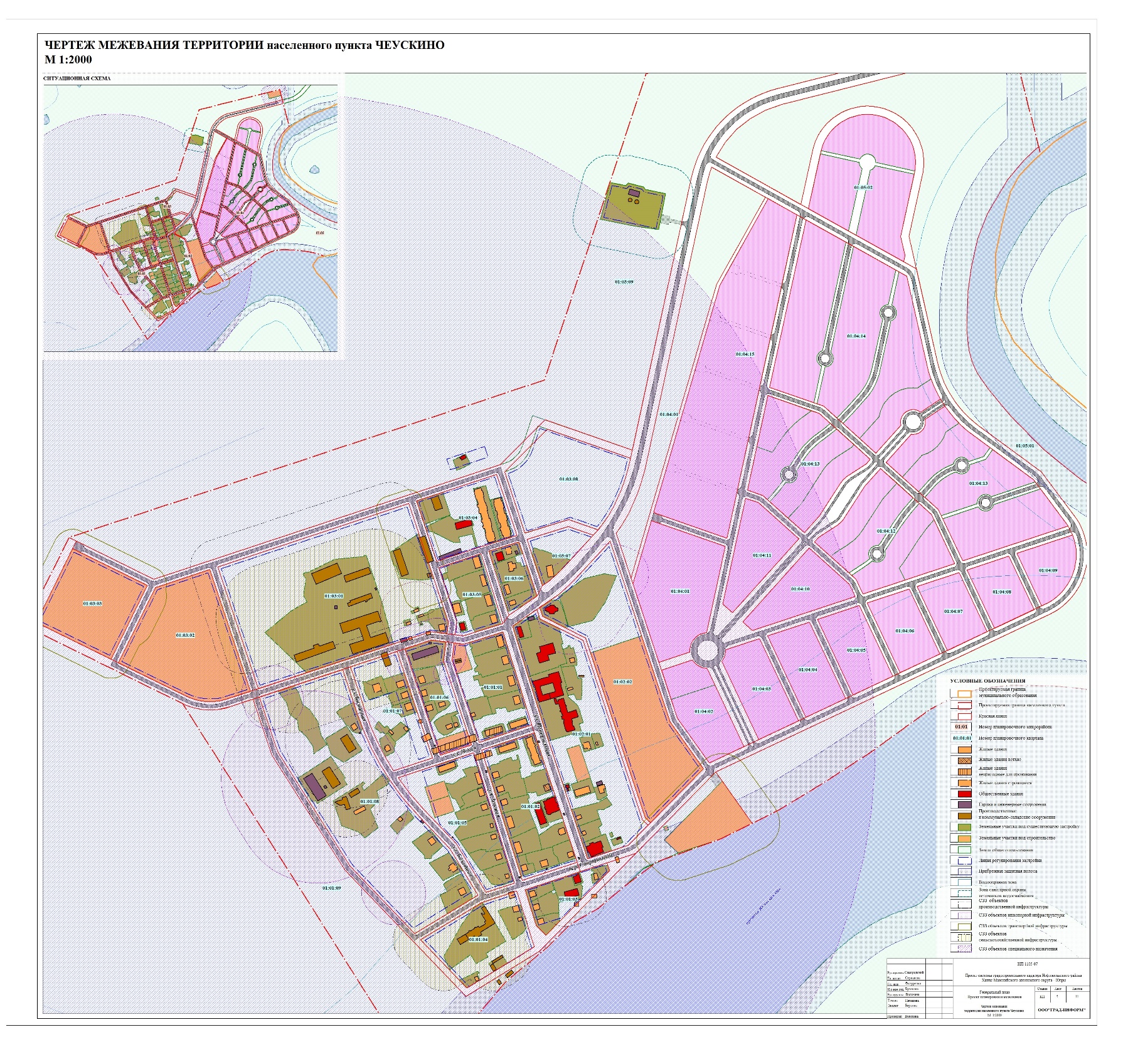 3. Карта № 3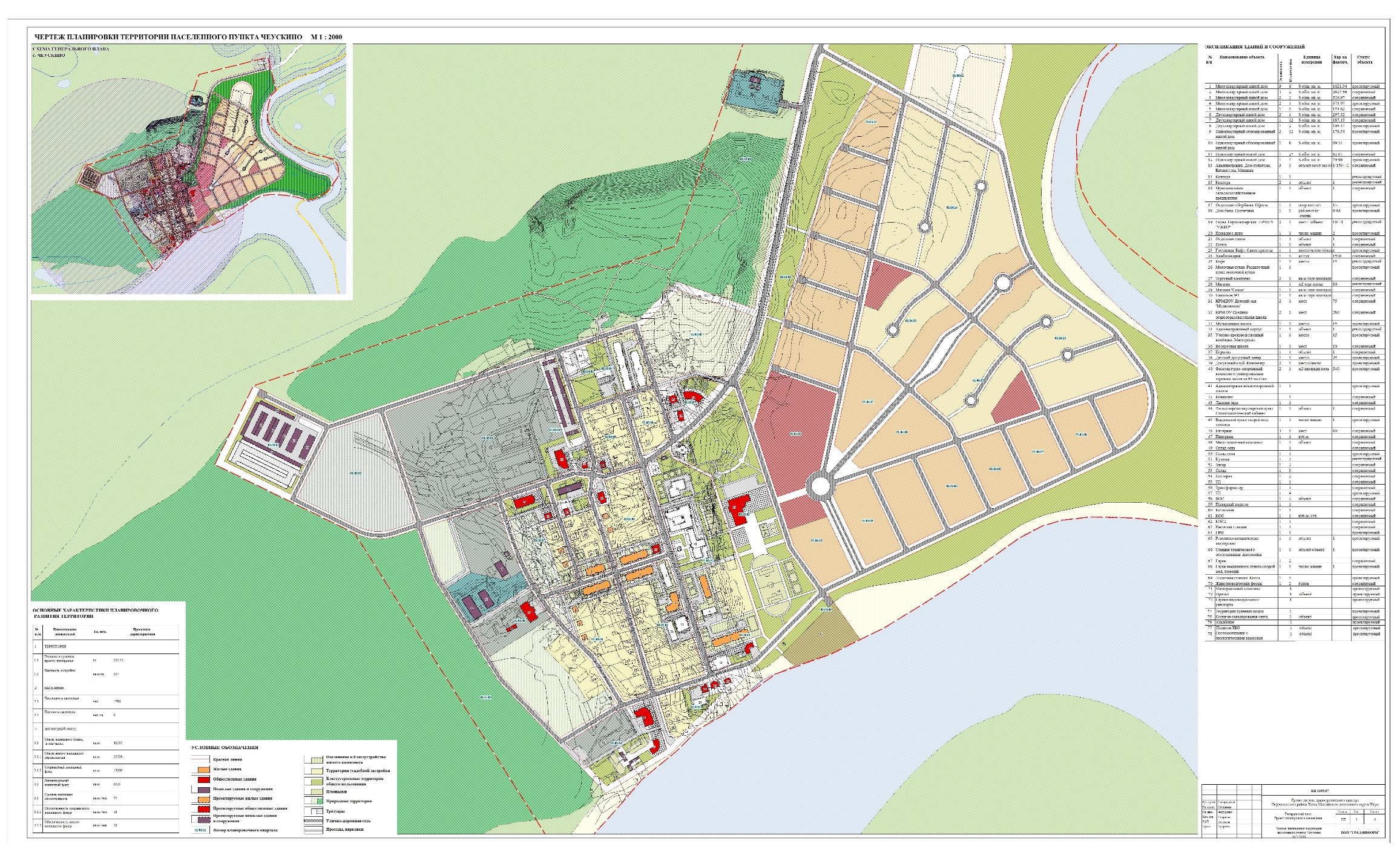 КварталКоличество машино-мест(количество стоянок)01:01:025 (1)01:01:077 (1)01:02:0112 (1)01:03:0112 (1)01:03:0113 (1)01:03:048 (1)01:03:056 (1)01:03:068 (1)01:03:0810 (2)01:03:0819 (1)Итого110№ п/пНаименование показателя Наименование показателя Единица измеренияСовременное состояние        Расчетный срок                                          № п/пНаименование показателя Наименование показателя Единица измеренияСовременное состояние        Расчетный срок                                          1ТЕРРИТОРИЯТЕРРИТОРИЯ1.1Общая площадь в проектируемой границе населенного пункта п. ЧеускиноОбщая площадь в проектируемой границе населенного пункта п. Чеускинога205,3206,51.1Общая площадь в проектируемой границе населенного пункта п. ЧеускиноОбщая площадь в проектируемой границе населенного пункта п. Чеускинога/чел0,20,18в том числев том числе1.1.1жилые зоныжилые зоныга16,151,41.1.1жилые зоныжилые зоныга/чел0,01624,81.1.2общественно-деловые зоныобщественно-деловые зоныга3,616,31.1.2общественно-деловые зоныобщественно-деловые зоныга/чел0,0045,91.1.3производственная зонапроизводственная зонага1,28,91.1.3производственная зонапроизводственная зонага/чел0,0014,31.1.4зоны инженерной инфраструктурызоны инженерной инфраструктурыга22,01.1.4зоны инженерной инфраструктурызоны инженерной инфраструктурыга/чел0,0020,91.1.5зоны транспортной инфраструктурызоны транспортной инфраструктурыга8,6136,21.1.5зоны транспортной инфраструктурызоны транспортной инфраструктурыга/чел0,00817,51.1.6рекреационные зонырекреационные зоныга130,175,11.1.6рекреационные зонырекреационные зоныга/чел0,12736,41.1.7зоны сельскохозяйственного использованиязоны сельскохозяйственного использованияга10,59,31.1.7зоны сельскохозяйственного использованиязоны сельскохозяйственного использованияга/чел0,0104,51.1.8зоны специального назначениязоны специального назначенияга1,10,51.1.8зоны специального назначениязоны специального назначенияга/чел0,0010,21.1.9зона акваторийзона акваторийга31,96,81.1.9зона акваторийзона акваторийга/чел0,0313,22НАСЕЛЕНИЕ                                    НАСЕЛЕНИЕ                                    2.1Общая численность постоянного населенияОбщая численность постоянного населениячел.102411402.2Плотность населения на территории жилой застройки постоянного проживанияПлотность населения на территории жилой застройки постоянного проживаниячел. на га64223ЖИЛИЩНЫЙ ФОНДЖИЛИЩНЫЙ ФОНД3.1Средняя обеспеченность населения общей площадью квартирСредняя обеспеченность населения общей площадью квартирм2 / чел.18233.2Средняя этажностьСредняя этажностьэтаж223.3Общий объем жилищного фондаОбщий объем жилищного фондатыс. м21925,73.4Общий объем нового жилищного строительства Общий объем нового жилищного строительства тыс. м20,513,0в т. ч. из общ. объема нового жил. стр-ва:в т. ч. из общ. объема нового жил. стр-ва:3.4.1Одноквартир. жил. дом, 1 эт.Одноквартир. жил. дом, 1 эт.тыс. м20,50,63.4.2Многоквартир. жил. дом, 1 эт.Многоквартир. жил. дом, 1 эт.тыс. м2-0,93.4.3Многоквартир. жил. дом, 2 эт.Многоквартир. жил. дом, 2 эт.тыс. м2-11,53.5Общий объем убыли жилищного фонда Общий объем убыли жилищного фонда тыс. м2-6,3в т. ч. в общем объеме убыли жилищного фондав т. ч. в общем объеме убыли жилищного фонда- техническому состоянию- техническому состояниютыс. м2-2,6- другим причинам (архитектурно-планировочные решения генерального плана)- другим причинам (архитектурно-планировочные решения генерального плана)тыс. м2-3,73.6Существующий сохраняемый жилищный фондСуществующий сохраняемый жилищный фондтыс. м2-12,64ОБЪЕКТЫ СОЦИАЛЬНОГО И КУЛЬТУРНО-БЫТОВОГО ОБСЛУЖИВАНИЯ НАСЕЛЕНИЯ ОБЪЕКТЫ СОЦИАЛЬНОГО И КУЛЬТУРНО-БЫТОВОГО ОБСЛУЖИВАНИЯ НАСЕЛЕНИЯ 4.1Объекты учебно-образовательного назначенияОбъекты учебно-образовательного назначения4.1.1Детское дошкольное учреждениеДетское дошкольное учреждениеобъект 114.1.1Детское дошкольное учреждениеДетское дошкольное учреждениемест75754.1.1Детское дошкольное учреждениеДетское дошкольное учреждениемест на 1000 человек73854.1.2Общеобразовательная школаОбщеобразовательная школаобъект 114.1.2Общеобразовательная школаОбщеобразовательная школамест2862864.1.2Общеобразовательная школаОбщеобразовательная школаучащихся на 1000 человек2802504.1.3Внешкольные учрежденияВнешкольные учрежденияобъект -24.1.3Внешкольные учрежденияВнешкольные учреждениямест-304.1.3Внешкольные учрежденияВнешкольные учрежденияучащихся на 1000 человек-264.2Объекты здравоохраненияОбъекты здравоохранения4.2.1ФАПФАПобъект 114.2.1ФАПФАПпосещений/смену1001004.2.1ФАПФАПпосещений/смену на 1000 человек98884.2.2Выдвижной пункт скорой медицинской помощиВыдвижной пункт скорой медицинской помощиобъект-14.2.2Выдвижной пункт скорой медицинской помощиВыдвижной пункт скорой медицинской помощиавтомобиль-14.2.3Молочная кухня с раздаточным пунктомМолочная кухня с раздаточным пунктомобъект-14.2.3Молочная кухня с раздаточным пунктомМолочная кухня с раздаточным пунктомпорций в сутки-604.2.3Молочная кухня с раздаточным пунктомМолочная кухня с раздаточным пунктомпорций в сутки на 1000 человек-534.3Спортивные и физкультурно-оздоровительные объектыСпортивные и физкультурно-оздоровительные объекты4.3.1Спортивный залСпортивный залобъект  -14.3.1Спортивный залСпортивный залкв. м. площади пола-5404.3.1Спортивный залСпортивный залкв. м. площади пола на 1000 человек-4744.3.2Лыжная база (блок-контейнер)Лыжная база (блок-контейнер)объект  114.3.2Лыжная база (блок-контейнер)Лыжная база (блок-контейнер)единовременная пропускная способность53534.3.3Конноспортивная школаКонноспортивная школаобъект114.3.3Конноспортивная школаКонноспортивная школалошадей994.4Объекты культурно-досугового назначенияОбъекты культурно-досугового назначения4.4.1Дом культурыДом культурыобъект124.4.1Дом культурыДом культурымест1503504.4.1Дом культурыДом культурымест на 1000 человек1503074.4.2Детский досуговый клубДетский досуговый клубобъект-14.4.2Детский досуговый клубДетский досуговый клубмест-254.4.2Детский досуговый клубДетский досуговый клубмест на 1000 человек-224.4.3КинотеатрКинотеатробъект-14.4.3КинотеатрКинотеатрмест-504.4.3КинотеатрКинотеатрмест на 1000 человек-444.4.2БиблиотекаБиблиотекаобъект 114.4.2БиблиотекаБиблиотекатыс. ед. хранения23,223,24.4.2БиблиотекаБиблиотекатыс. ед. хранения на 1000 человек23204.5Объекты торгового назначенияОбъекты торгового назначения4.5.1Магазины, торговые павильоныМагазины, торговые павильоныобъект344.5.1Магазины, торговые павильоныМагазины, торговые павильоныкв.м. торговой площади120013154.5.1Магазины, торговые павильоныМагазины, торговые павильоныкв.м. торговой площади на 1000 человек117211534.6Объекты общественного питанияОбъекты общественного питания4.6.1Кафе, кафетерийКафе, кафетерийобъект (мест) -2 (50)4.6.1Кафе, кафетерийКафе, кафетериймест на 1000 человек444.7Организации и учреждения управленияОрганизации и учреждения управленияобъект114.8Учреждения жилищно-коммунального хозяйстваУчреждения жилищно-коммунального хозяйства4.8.1ГостиницаГостиницаобъект-14.8.1ГостиницаГостиницамест-104.8.1ГостиницаГостиницамест на 1000 человек-94.8.2Управление ЖКОУправление ЖКОобъект -14.9Объекты бытового обслуживанияОбъекты бытового обслуживания4.9.1КБОКБОобъект (рабочих мест)11 (8)4.9.2ПрачечнаяПрачечнаяобъект (кг.белья в смену)-1 (68)4.9.2БаняБаняобъект114.9.3Салон красоты, парикмахерскаяСалон красоты, парикмахерскаяобъект124.10Объекты кредитно-финансового назначенияОбъекты кредитно-финансового назначения4.10.1Отделение сбербанкаОтделение сбербанкаобъект (операционное место)-1 (1)4.11Объекты связиОбъекты связи4.11.1Отделение связиОтделение связиобъект114.11.2ПочтаПочтаобъект 114.12Религиозно-культовые объектыРелигиозно-культовые объекты4.12.1ЦерковьЦерковьобъект114.12.2Воскресная школаВоскресная школаобъект -15ТРАНСПОРТНАЯ ИНФРАСТРУКТУРА 5.1Протяженность автомобильных дорог общего пользованиякмкм2,771,555.2Протяженность основных улиц и проездов-всегокмкм4,4717,1в том числе:- поселковых дорогкмкм-1,3- главных улицкмкм-1,8- основных улиц кмкм-7,5- второстепенных улицкмкм-5,0- проездовкмкм-1,55.3Гаражи для хранения легковых автомобилеймаш.-местмаш.-мест152106ИНЖЕНЕРНАЯ ИНФРАСТРУКТУРА И БЛАГОУСТРОЙСТВО ТЕРРИТОРИИ6.1Водоснабжение6.1.1Водопотребление 6.1.1- всеготыс. куб. м/в суткитыс. куб. м/в сутки-1,3746.1.2Количество твердых бытовых отходовтыс. т/суттыс. т/сут1,613,316.2.Канализация6.2.1.Общее поступление сточных вод 6.2.1.- всеготыс. куб. м/в суткитыс. куб. м/в сутки-1,1556.3.Электроснабжение6.3.1.Потребность в электроэнергии 6.3.1.- всегомлн. кВт. ч./в годмлн. кВт. ч./в год0,410,566.4.Теплоснабжение6.4.1.- всегомлн. кВт. ч./в годмлн. кВт. ч./в год0,410,566.5.Газоснабжение6.5.1.Потребление газа - всегомлн. куб. м./годмлн. куб. м./год-4,26.5.1.в том числе:- на коммунально-бытовые нуждымлн. куб. м/годмлн. куб. м/год-1,76.6.Связь6.6.1.Обеспеченность населения телефонной сетью общего пользованияномеровномеров36014557.Охрана окружающей среды7.1.Озеленение санитарно-защитных зонгага-126,67.2.Территории, требующие проведения специальных мероприятий по охране окружающей средыгага-17,68.Ориентировочная стоимость строительства по мероприятиям реализации проекта8.1Всегомлн. руб.млн. руб.1 249на 1 человека-//--//-1,09на  территории-//--//-6,0в том числе:- жилищное строительство- социальная инфраструктура- улично-дорожная сеть и благоустройство территории- инженерное оборудование - охрана окружающей природной средымлн. руб.-//--//--//--//-млн. руб.-//--//--//--//-399294342,6196,716,7